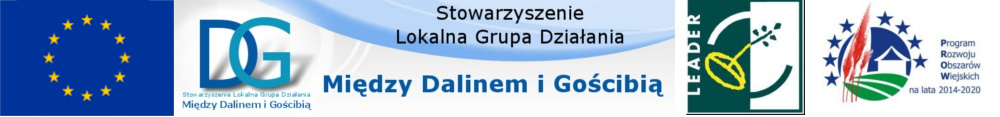 ……………………………………………………….Nazwa Wnioskodawcy………………………………………………………Adres………………………………………………………NIPOŚWIADCZENIE WNIOSKODAWCY O PROMOWANIU STOWARZYSZENIA 
LOKALNA GRUPA DZIAŁANIA „MIĘDZY DALINEM I GOŚCIBIĄ” 
W TRAKCIE CAŁEGO OKRESU ZWIĄZANIA Z PROJEKTEM 	Ja, niżej podpisany, oświadczam, że będę promował(a) Stowarzyszenie Lokalna Grupa Działania „Między Dalinem i Gościbią” w ramach realizacji operacji pt. …………………… ……………………………………………………………………………………………………………………………………………………………………………………………………………………………………………………………………………………………. poprzez umiejscowienie w widocznym miejscu realizacji operacji tablicy informacyjnej zgodnie z przyjętą formułą, w trakcie całego okresu związania z projektem. ……………………………….	         ..…………………………………Miejscowość i data                                                                                                                      Podpis Wnioskodawcy/ osób reprezentujących Wnioskodawcę/ pełnomocnika